 EFFECTS OF POOR ORAL CAREWHAT IS P. GINGIVALIS?                       Direct link between P. gingivalis and HIV	WHAT IS HIV?‣P. gingivalis is a gram-negative anaerobic          ‣ P. gingivalis can activate TLR2, TLR4 and                 	 ‣HIV (human immunodeficiency virus) is a      bacterium belonging to the phylum                         TLR9 influencing the production of cytokines                lentivirus that is known to cause acquired                                                                                                     Bacteroidetes and is known cause of                       and chemokines.  These TLRs are involved in                immunodeficiency syndrome (AIDS), agingivitis (inflammation of the gingiva) and           HIV-1 reactivation                                                           condition that specifically affects humansperiodontitis (inflammation of the                                                                                                                     suppressing their immune system   periodontium or other supporting tissues).                                                                                               	   destroying important cells that fight‣It is normally found within the mouth, GI                    	                                                                           disease and infection.tract and colon.                                                                                                                                                  ‣HIV is transmitted via bodily fluids inside‣This microbe works with other                                                                                                                         the blood stream and infects the keybacteria to create plaque biofilm                                                                                                                        component of the immune system,                                                                                                                                                                             including by not limited to cell known as                                                                                                                                                                            macrophage.                                                                                                                                                                          ‣The virus works its way into the nucleus                                                                                                                                                                             the cell macrophage by penetrating the                                                                                                                                                                             nuclear pore complex, integrating it-                                                                                                                                                                            self into the cell’s DNA subsequently                                                                                                                                                                            replicating and spreading throughout                                                                                                                                                                            the body.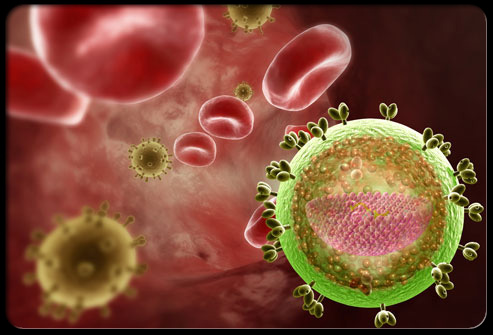     			                                             REACTIVATION OF LATENT HIV					            					                                                   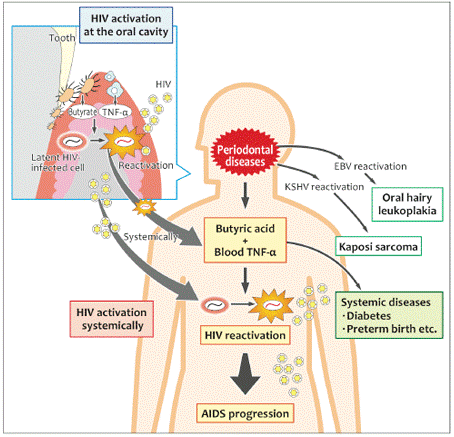                                                                                        MECHANISM OF THE REACTIVATION                                                                                            LATENT HIV VIA P.GINGIVALIS	` subgingivally replacing the existing gram-                        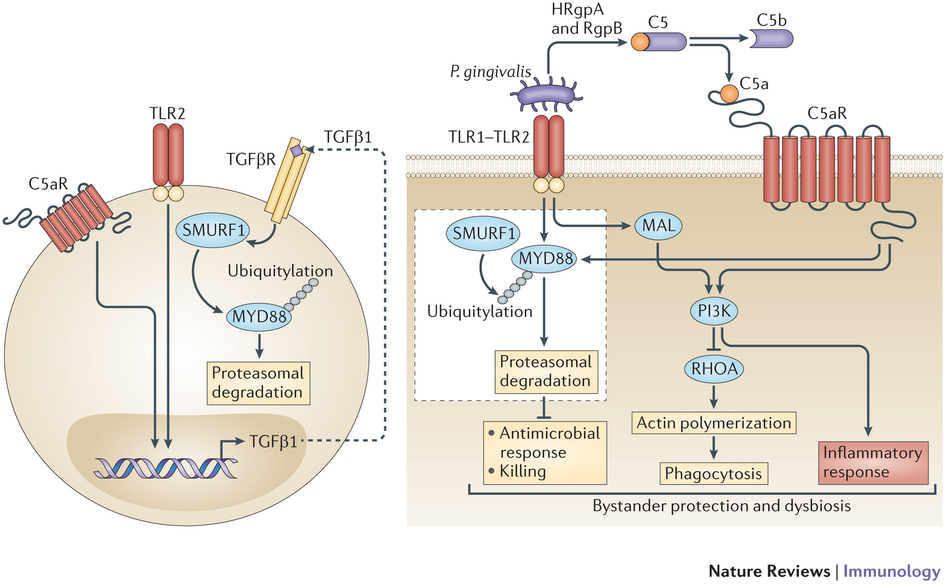 positive facultative bacteria with gram-negative anaerobic bacteria.  ‣Consequently, eliciting an inflammatory response that results in the detachment of the gums from the teeth.PLAQUE BIOFILM IN THE MOUTH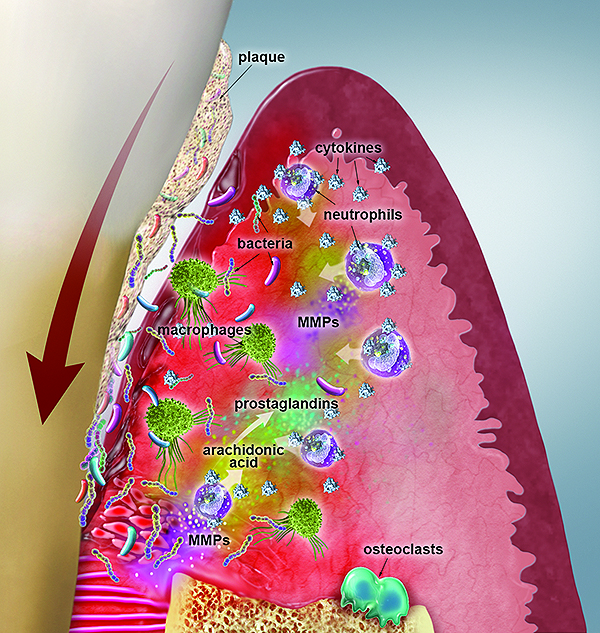 ‣The effects of poor dental care range from                  tooth decay and cavities to gingivitis, periodontitis, and tooth loss.‣The increase in these negative effects cancreate an opportunity for systemic diseasethat cause oral disease into a whole body disease.‣This is evident in the case of periodontal diseaseand reactivating latent HIV, primarily theinteraction of P. gingivalis and latent HIVPLAQUE RELATED GINGIVITIS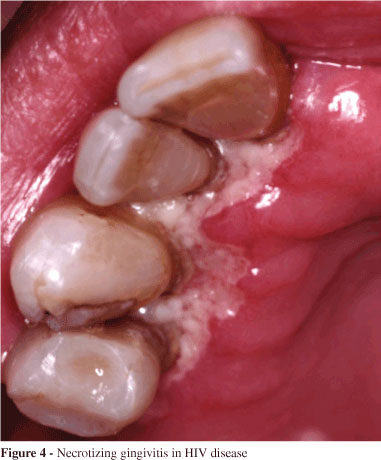 HIV PERIODONTITIS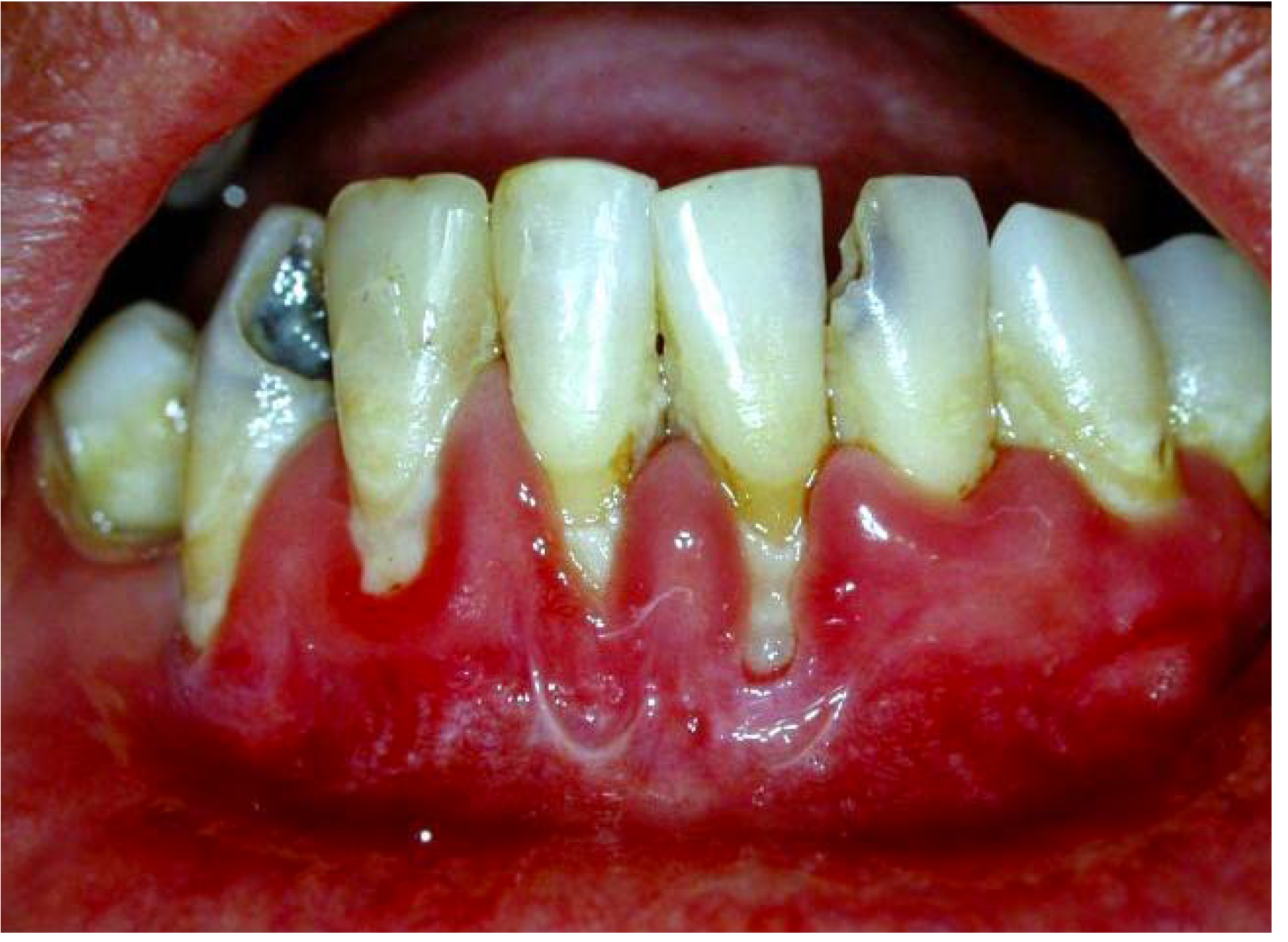 ROLE OF THE DENTAL                                                     HYGIENIST                                                       Education about        appropriate oral health self-                 care.Provide periodic oral examinations.                             Provide early intervention                        and preventive care         services.Demonstrate to the patient that you want to    provide him/her with the best treatment.Ensure patients’ comfort so he/she feel motivated to      revisit to assess his/her    progress.Maintain proper infection control to prevent spread of the disease.REFERENCESBRUSH YOUR TEETH, LET HIV SLEEPLinking the periodontopathic bacterium P. ginP. gingivalis with the reactivation of FlattenLatent HIV in infected individuals.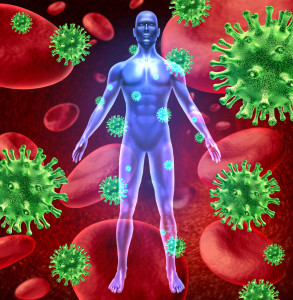      Presenters: Kelly Panayiotou, Kevin Rojas, and Melanie Clre                       Clare